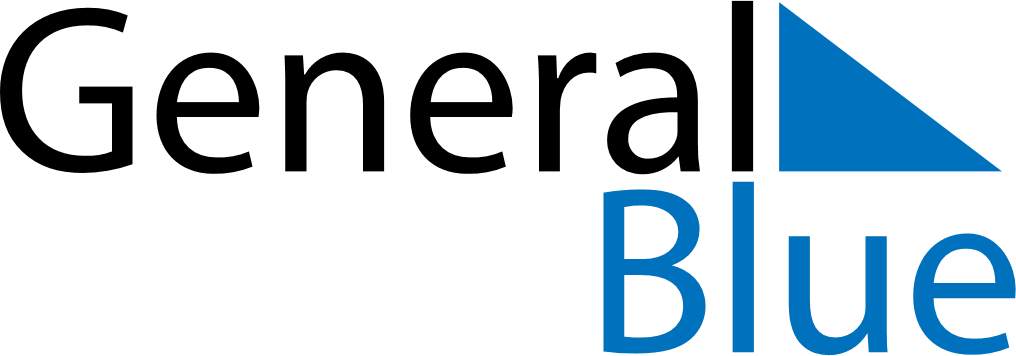 Australia 2024 HolidaysAustralia 2024 HolidaysDATENAME OF HOLIDAYJanuary 1, 2024MondayNew Year’s DayJanuary 26, 2024FridayAustralia DayMarch 29, 2024FridayGood FridayMarch 30, 2024SaturdayEaster SaturdayMarch 31, 2024SundayEaster SundayApril 1, 2024MondayEaster MondayApril 25, 2024ThursdayAnzac DayMay 12, 2024SundayMother’s DaySeptember 1, 2024SundayFather’s DayDecember 25, 2024WednesdayChristmas DayDecember 26, 2024ThursdayBoxing Day